PROGRAMA DE NACIONES UNIDAS PARA EL DESARROLLO
					Contrato Para Los Servicios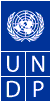 de Contratista Individual	  No____________El presente contrato se suscribe el [insertar fecha] entre el Programa de Naciones Unidas para el Desarrollo (en adelante denominado el “PNUD”) y ___________________________________ (en adelante denominado “el Contratista Individual”) cuya dirección es ________________________________________________________________________.CONSIDERANDO que el PNUD desea contratar los servicios del Contratista Individual bajo los términos y condiciones establecidas a continuación, y:CONSIDERANDO que el Contratista Individual se encuentra preparado y dispuesto a aceptar este Contrato con el PNUD, conforme dichos términos y dichas condiciones, A CONTINUACIÓN, las Partes acuerdan por el presente, lo siguiente:Naturaleza de los serviciosEl Contratista Individual deberá prestar los servicios como se describen en los Términos de Referencia, los cuales son parte integral de este Contrato y los cuales se  adjunta como Anexo I en el siguiente Lugar(es) de Destino: _________________________________________________________________.Duración  El presente Contrato Individual comenzará el [insertar fecha], y vencerá una vez que se cumplan satisfactoriamente los servicios descritos en los Términos de Referencia mencionados arriba, pero no más tarde del [insertar fecha], a menos que sea rescindido previamente conforme a los términos del presente Contrato. El presente Contrato se encuentra sujeto a las Condiciones Generales de Contratación para Contratistas Individuales que se encuentran disponible en la página web del PNUD (General Conditions of Contract)  y que se incorporan al presente como Anexo II (en inglés).ConsideracionesComo plena consideración por los servicios prestados por el Contratista Individual en virtud de los términos del presente Contrato, en los que se incluye, a no ser que se haya  especificado de otra manera, el viaje hasta y desde el Lugar(es) de Destino; el PNUD deberá pagar al Contratista Individual una cantidad total de [moneda]__________________de conformidad con la tabla descrita a continuación. Los pagos deberán realizarse seguidos de una certificación del PNUD que los servicios relacionados con cada uno de los productos entregables han sido satisfactoriamente cumplidos en la fecha de entrega establecida abajo o antes de ella:  Si viajes imprevistos fuera del Lugar(es) de Destino son requeridos por el PNUD, y bajo acuerdo previo por escrito, dicho viaje deberá ser sufragado por el PNUD y el Contratista Individual recibirá un per diem que no excederá la tarifa de subsistencia diaria en el lugar en cuestión.  Cuando dos monedas se encuentran involucradas, se utilizará el tipo de cambio de las de Naciones Unidas vigente el día que el PNUD le solicite a su banco que efectúe el (los) pago (s).Derechos y Obligaciones del Contratista IndividualLos derechos y deberes del Contratista Individual se limitan estrictamente a los términos y condiciones del presente Contrato, incluyendo sus Anexos. Por consiguiente, el Contratista Individual no tendrá derecho a recibir ningún beneficio, pago, subsidio, indemnización o derecho, a excepción a lo que se dispone expresamente en el presente Contrato. El Contratista Individual se responsabiliza por reclamos de terceros que surjan de sus actos u omisiones en el curso de su desempeño del presente Contrato; y bajo ninguna circunstancia el PNUD será considerado como responsable de dichos reclamos de terceros.  BeneficiariosEl Contratista Individual designa a ___________________ como beneficiario de cualquier suma adeudada en virtud del presente Contrato en caso de fallecimiento del Contratista Individual mientras presta servicios bajo el presente Contrato.   Esto incluye el pago por parte de una compañía de seguros de cualquier indemnización por daños sufridos con motivo de la prestación de los servicios objeto del presente Contrato. Dirección postal, correo electrónico y teléfono del beneficiario:________________________________________________________________________________________________________________________________________________________________________________________________________________________Dirección postal, correo electrónico y teléfono del contacto de emergencia (en caso de diferir del beneficiario):________________________________________________________________________________________________________________________________________________________________________________________________________________________Como muestra de conformidad, las Partes mencionadas otorgan el presente Contrato.En virtud de la firma del presente, yo, el Contratista Individual reconozco haber leído y acepto los términos del presente Contrato, incluyendo las Condiciones Generales de Contratación para Contratistas Individuales disponibles en el sitio web del PNUD (General Conditions of Contract) y adjunto como Anexo II, que forman parte integral del presente Contrato; y que he leído y comprendido y me comprometo a  cumplir los estándares de conducta establecidos en el boletín del Secretario General ST/SGB/2003/13 del 9 de Octubre de 2003, titulado “Medidas Especiales para Proteger contra la Explotación y el Abuso Sexual” y el ST/SGB/2002/9 del 18 de Junio de 2002, titulado “Estatuto relativo a la Condición y a los Derechos y Deberes básicos de los Funcionarios que no forman parte del personal de la Secretaría y de los Expertos en Misión” y la política del PNUD sobre "Acoso, Acoso Sexual, Discriminación y Abuso de Autoridad" establecida en el Políticas y Procedimientos del Programa y  Operaciones El Contratista Individual ha presentado un Certificado de buena salud y de confirmación de inmunización.FUNCIONARIO AUTORIZADO:					CONTRATISTA INDIVIDUAL:     Programa de Naciones Unidas para el Desarrollo Nombre; ____________________________________________			Nombre; ____________________________________________	Firma; ______________________________________________			Firma; ______________________________________________	Fecha; ______________________________________________			Fecha; ______________________________________________	Anexo II -IC GTCs (en inglés)PRODUCTOS ENTREGABLESFECHA ENTREGACANTIDAD[MONEDA]